 EMPIRE OF THE PEACE ARCH MONARCHIST ASSOCIATION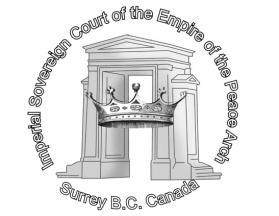 13075 Old Yale Road, Surrey, BC  V3T 3C3 www.epama.caTurner Boyz Scholarship Application First Name ______________________________Last Name ______________________________Requirements:Applicants should be an active member of one of Surrey's 2LGBTQIA+ organizations (i.e. Youth for a Change, Surrey Pride or EPAMA) The goal is to award scholarships to members of our community that need a little assistance in covering the high costs of continuing education. Applicants can be either youth or adults. Applicants must be a permanent resident of Canada or a legal Canadian Citizen. Please provide official confirmation of acceptance into a post-secondary educational program. The Scholarship will be made payable to the recipient. An approximate total of tuition fees and other expenses for school would be appreciated but is not necessary.Application deadline is April 15/2024Please date and sign the application.Personal Information Student / ID# __________________        Date of Birth ________________Mailing Address   ________________________________City   __________________          Prov.  ________________Postal Code. ______________Phone # ________________      Email ___________________________Educational Institution Name of Institute ____________________________________________Address     _________________________________________________City ________________________    Prov. ____________________Postal Code _________________      Phone  __________________Please give a detailed description of all community involvement including non-paid activities.Please give a brief description as to the choice of the post-secondary education you have chosen. Do you see community involvement continuing as you further or complete your education? If yes, please explain. What do you see as your career choice after finishing your education? Do you feel that continuing your education will aid you in building and improving our community services for the future of the 2LGBTQIA+ community in the area? If so, how?Please TYPE a brief description of yourself that will help us understand you a bit better and aid us with our decision. (200 words or less)Please provide 2 references, of adults not related or living with you, i.e., teachers, principal, counselor, work colleagues.Name ____________________      Name_____________________Address ___________________      ____________________________________________________      ____________________________________________________      ____________________________________________________      __________________________Occupation __________________________      __________________________Tel Number __________________________      __________________________Relationship to you__________________________      ____________________________________________________      __________________________Signature                                               DateMasin Ingenthron,                 EPAMA Presidentpresident@epama.ca 